Уведомление за стартиране на производство по издаване на общ административен акт на министъра на земеделието, храните и горите за въвеждане на 30-дневна забрана за улов на бели пясъчни миди от видовете Donax trunculus и Chamelea gallinaНа основание чл. 66 и следващите от Административнопроцесуалния кодекс Ви уведомявам за стартирането на производство по издаване на общ административен акт (заповед) на министъра на земеделието, храните и горите за въвеждане на временна забрана за улов на бели пясъчни миди от видовете Donax trunculus и Chamelea gallina в българската акватория на Черно море. Забраната е с цел опазване и осигуряване на оптимални условия за размножаване и развитие на популациите от бели пясъчни миди и се въвежда за срок от 30 дни, на основание чл. 30, ал. 3, т. 1 от Закона за рибарството и аквакултурите. Уведомявам Ви, че може да участвате в производството като всички писмени предложения и възражения по проекта на административен акт следва да бъдат изпращани в едномесечен срок от датата на публикуване до Изпълнителна агенция по рибарство и аквакултури, на адрес: гр. Бургас 8000, ул. „Княз Александър Батенберг” № 1 и на следните електронни адреси: office@iara.government.bg и petya.bakalova@iara.government.bg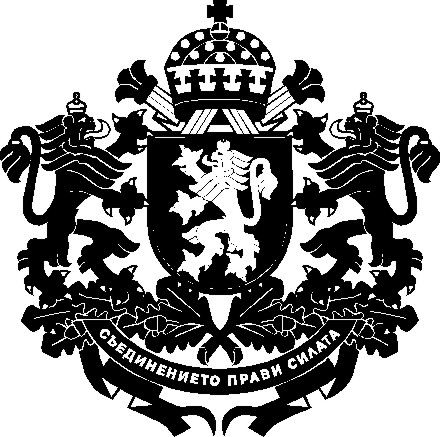 РЕПУБЛИКА БЪЛГАРИЯМинистър на земеделието, храните и горитеПРОЕКТЗ А П О В Е Д№ ………………….гр. София, …………….2019 г.На основание чл. 25, ал. 4 от Закона за администрацията, чл. 30, ал. 3, т. 1 от Закона за рибарството и аквакултурите, във връзка със съгласувателно писмо с изх. №………………/……………..2019 г. на Министерство на околната среда и водите и доклад от изпълнителния директор на Изпълнителна агенция по рибарство и аквакултури с № ………………/……………2019 г., и възникнала необходимост от опазване и създаване на оптимални условия за естествено възпроизводство на бели пясъчни миди oт видовете Donax trunculus и/или Chamelea gallina в българската акватория на водите на Черно море, Н А Р Е Ж Д А М:Забранява се стопанският и любителският риболов на бели пясъчни миди oт видовете Donax trunculus и/или Chamelea gallina, в българската акватория на водите на Черно море, за период от 30 календарни дни, считано от издаването на настоящата заповед. Заповедта подлежи на обжалване по реда на Административнопроцесуалния кодекс. Заповедта да се публикува на интернет страницата на Министерството на земеделието, храните и горите и Изпълнителна агенция по рибарство и аквакултури.Контрол по изпълнение на заповедта възлагам на изпълнителния директор на Изпълнителна агенция по рибарство и аквакултури. 	Заповедта да се връчи на съответните длъжностни лица за сведение и изпълнение. РУМЕН ПОРОЖАНОВМинистър	